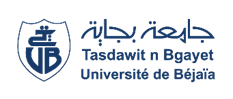 Université Abderrahmane Mira-BejaiaFaculté des Sciences Humaines et SocialesDépartement de Psychologie et orthophoniePLANNING DES EXAMENS DU 2eme SEMESTRE SESSION RATTRAPAGEDE L’ANNEE UNIVERSITAIRE 2021/2022 EN PRÉSENTIELAdministrationL2 PhilosophieL2 PhilosophieL2 PhilosophieL2 PhilosophieL2 PhilosophieL2 PhilosophieL2 PhilosophieModulesUnités d'enseignements Dates & JoursHorairesEnseignant (e)s chargé (e)s des modulesGroupesLocauxPhilosophie IslamiqueUnité fondamentale Mardi14/06/202213H00-14H00M. BENIDIRI1Amphi 37Philosophie IslamiqueUnité fondamentale Mardi14/06/202213H00-14H00M. BENIDIRI1Amphi 37Philosophie IslamiqueUnité fondamentale Mardi14/06/202213H00-14H00M. BENIDIRI1Amphi 37Méthodologie de recherche en philosophie 2Unité fondamentaleMercredi15/06/202213H00-14H00M. SAOU1Amphi 37Méthodologie de recherche en philosophie 2Unité fondamentaleMercredi15/06/202213H00-14H00M. SAOU1Amphi 37Philosophie JuiveUnité Méthodologiquejeudi16/06/202213H00-14H00M. BOUICH1Amphi 37Philosophie JuiveUnité Méthodologiquejeudi16/06/202213H00-14H00M. BOUICH1Amphi 37	    Herméneutique à l’Age         MédiévalUnité fondamentaleDimanche19/06/202210H00-11H00M. HADOUCHE1Amphi 37	    Herméneutique à l’Age         MédiévalUnité fondamentaleDimanche19/06/202210H00-11H00M. HADOUCHE1Amphi 37Théologie IslamiqueUnité fondamentaleLundi20/06/202210H00-11H00M. BARKA1Amphi 37Théologie IslamiqueUnité fondamentaleLundi20/06/202210H00-11H00M. BARKA1Amphi 37Logique symboliqueUnité MéthodologiqueMardi21/06/202210H00-11H00M. HAMA1Amphi 37